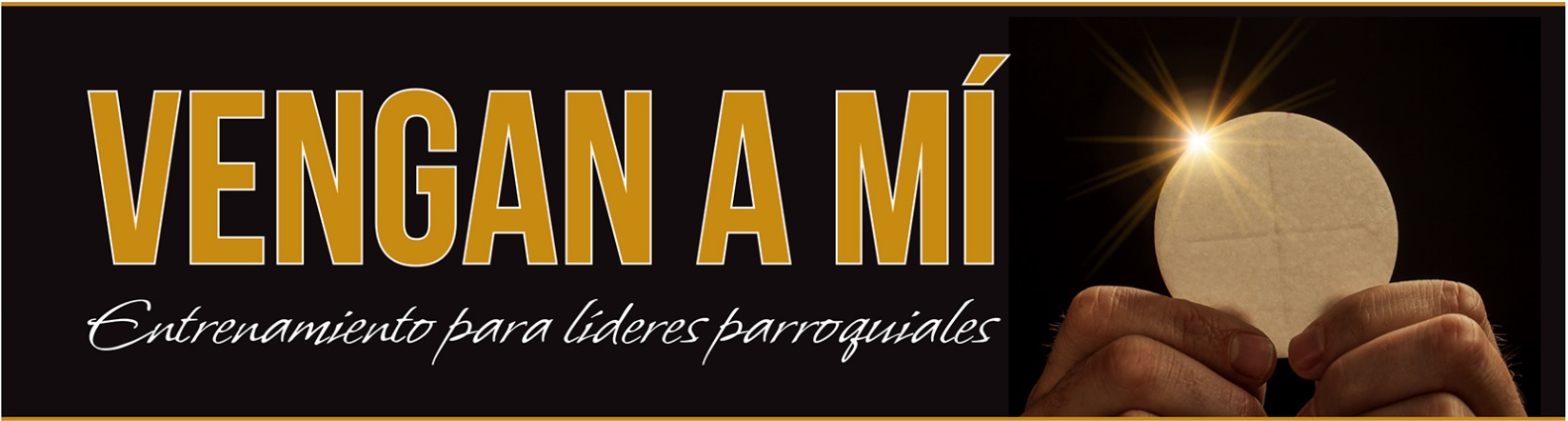 Sesión 3 | El arte de la invitaciónGuía del facilitadorObjetivos de esta sesiónInspirar y equipar a los participantes para invitar alegremente a otros a relacionarse con Cristo y a venir a Misa.Ayudar a los participantes a discernir una lista de 15 a 20 personas para invitarlos a Misa.Comprometer a los participantes a invitarlos personalmente.Llevar a la sesión - Biblia, bolígrafos, impresiones del folleto de la sesión para cada participante.Tenga en cuenta que este folleto es de 2 páginas de dos caras.Modelo del programa6:30pm	Configurar el espacio e instalar el equipo técnico para ver el segmento del video y preparar las mesas con cualquier bocadillo o bebida6:45pm		Tener todo listo para dar la bienvenida a los participantes y compartir en comunidadEntregar a cada participante una copia del folleto correspondiente a la sesión7:00pm		Iniciar la sesión: Bienvenida y presentación por parte de la persona de contacto de la parroquia Bienvenidos a nuestra 2ª Sesión de Entrenamiento para Líderes Parroquiales 
“Vengan a mí”Iniciar con una breve oración7:05pm		Presentación de los participantesSi tiene un grupo grande, considere dividirse en grupos de 3-4 personas para compartir:Tomarse un momento para presentarse al grupo nuevamente.¿Cómo fue para ti hablar con alguien que no conocías en la Misa de este fin de semana?7:20pm		Sesión 3 – El arte de la invitación  (25 minutos) Hacerles saber que el video hará referencia a Hechos 3,1-10 en caso de que quieran seguir la lectura. El video hará referencia a los Umbrales de Conversión encontrados en el folletoEn el minuto 19, aparecerá la instrucción que pause el video y complete la actividad para la práctica. Cada uno de ellos necesitará un bolígrafo y la última página del folleto para completar esta actividad.Darles 10 minutos para discernir su lista de personas a las que van a invitar.Opcional: puede poner una música de fondo suave durante este tiempo de discernimiento7:55pm		Dialogar en grupo utilizando las preguntas proporcionadas en el folleto de la segunda sesión.Si tiene un grupo que tiende a hablar mucho, seleccione un par de preguntas de discusión grupal para ayudarles a enfocar su tiempo y atención.8:10pm	Compartir en pareja | Invitar a los participantes a sentarse con un compañero y dialogar sobre las preguntas del folleto8:25pm		Agradecer al grupo y compartir fechas / calendarios específicos de la parroquia.Cerrar con una oración - Considere darle tiempo al grupo para orar por sus intenciones personales y por su parroquia, luego terminen orando juntos el "Gloria". 